KATKI YÜZDELERİNİ BELİRTİR BAŞVURU FORMU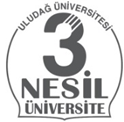 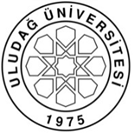 Kimlik BilgileriTC Kimlik No:Adı Soyadı:Cinsiyet:Doğum Tarihi:İletişim Bilgileri:Adres:Cep No:E posta:Eğitim Bilgileri Üniversite:Fakülte: Bölüm:Ana Bilim Dalı: Sınıf:Projedeki Katkı Payı:Yukarıda yer alan bilgilerin doğruluğunu beyan ve kabul ediyorum. İmza: *Projede birden fazla öğrenci görev alacak ise bu bölüm ekip lideri dışındaki diğer tüm katılımcılar için tek tek doldurulacaktır 